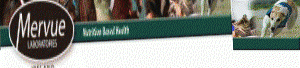 1.20 Pro AmBarnadownBolivorGarrison OBOSShaunagh Thompson1